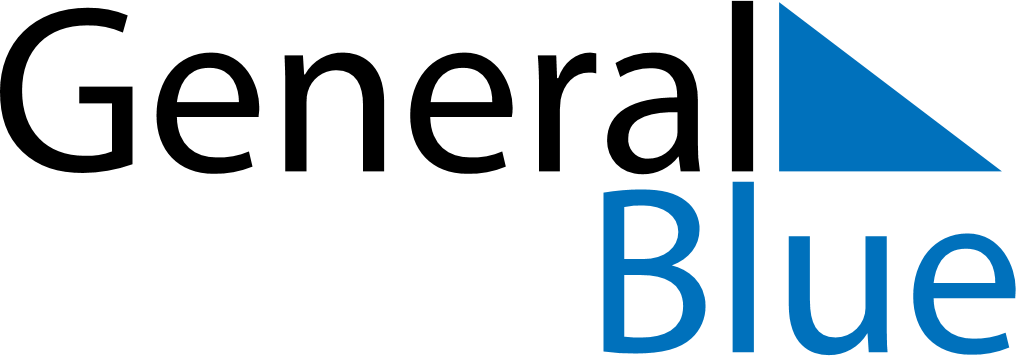 Weekly CalendarOctober 10, 2027 - October 16, 2027Weekly CalendarOctober 10, 2027 - October 16, 2027Weekly CalendarOctober 10, 2027 - October 16, 2027Weekly CalendarOctober 10, 2027 - October 16, 2027Weekly CalendarOctober 10, 2027 - October 16, 2027Weekly CalendarOctober 10, 2027 - October 16, 2027SUNDAYOct 10MONDAYOct 11TUESDAYOct 12WEDNESDAYOct 13THURSDAYOct 14FRIDAYOct 15SATURDAYOct 16